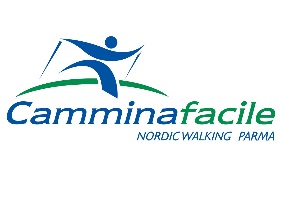 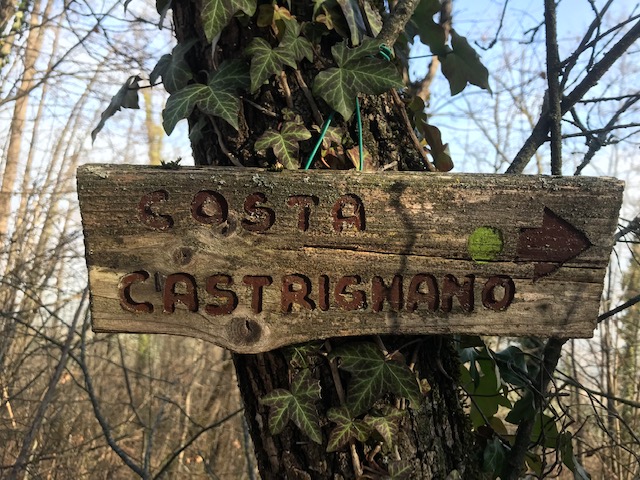 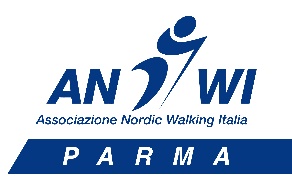 8 MAGGIO 2022NORDIC WALKING LUNGO LA COSTA DI CASTRIGNANOBel percorso collinare ad anello situato nelle alture sopra Langhirano che parte subito dopo l’abitato di Strognano, passa dalla costa di Castrignano e da Castrignano per poi ritornare al punto di partenza.Poco più di 5 km di lunghezza, un dislivello di circa 250 mt ed un tempo di percorrenza di 1 ora e 40 minuti (escluso le soste) lo rendono di DIFFICOLTÀ MEDIA.L’abbigliamento consigliato è primaverile leggero (smanicato e maglietta) con possibilità di coprirsi a seconda delle esigenze, scarpe leggere con suola ben scolpita, e nello zaino (che ricordo piccolo) impermeabile, occhiali da sole, cappellino, eventuale piccolo spuntino (frutto) e bevanda...NON SCORDARTI !!Ritrovo e partenza ore 9.30 dal parcheggio scambiatore Campus (Pizzeria La Meta)   WALKER + ATTIVO PUNTI 3Quota dell’uscita è di € 10,00Prenotazioni, entro il giorno venerdì 6 maggio 2022 a:info@camminafacile.it oppure al 335 45 76 69 Bonini FrancescoATTENZIONE! L’USCITA POTREBBE SUBIRE MODIFICAZIONI O ESSERE SPOSTATA NEL CASO IN CUI LE CONDIZIONI METEO O DEL TERRENO LO RENDESSERO NECESSARIO